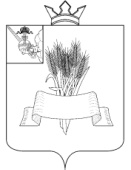 Администрация Сямженского муниципального округаВологодской областиПОСТАНОВЛЕНИЕРуководствуясь приказом Федеральной службы государственной регистрации, кадастра и картографии от 10.11.2020 №П/0412 «Об утверждении классификатора видов разрешенного использования земельных участков», ПОСТАНОВЛЯЮ: 1. Установить, что вид разрешенного использования земельных участков категории земель – земли населенных пунктов:- кадастровый номер 35:13:0101018:404, площадью 1700 кв.м., местоположение: Вологодская область, Сямженский район, Раменский с/с, поселок Гремячий;- кадастровый номер 35:13:0101018:396, площадью 500 кв.м., местоположение: Вологодская область, Сямженский район, Раменский с/с, поселок Гремячий; - кадастровый номер 35:13:0101018:388, площадью 336 кв.м., местоположение: Вологодская область, Сямженский район, Раменский с/с, поселок Гремячий;- кадастровый номер 35:13:0101018:35, площадью 1100 кв.м., местоположение: Вологодская область, Сямженский район, Раменский с/с, поселок Гремячий;- кадастровый номер 35:13:0101020:11, площадью 3000 кв.м., местоположение: Вологодская область, Сямженский район, Раменский с/с, деревня Артемовская, «для ведения личного подсобного хозяйства» соответствует виду разрешенного использования – «Для ведения личного подсобного хозяйства (приусадебный земельный участок)» (код 2.2), установленному классификатором видов разрешенного использования земельных участков, утвержденным приказом Федеральной службы государственной регистрации, кадастра и картографии от 10.11.2020 №П/0412.2. Настоящее постановление является основанием для внесения изменений в сведения Единого государственного реестра недвижимости о разрешенном использовании земельных участков.3. Настоящее постановление вступает в силу со дня его подписания. 4. Настоящее постановление подлежит размещению на официальном сайте Сямженского муниципального округа https://35syamzhenskij.gosuslugi.ru в информационно-телекоммуникационной сети Интернет.		5. Информацию о размещении настоящего постановления на официальном сайте администрации Сямженского муниципального округа опубликовать в газете «Восход».Первый заместитель Главы Сямженского муниципального округа                             Л.А. Шаверина                                                      от28.05.2024 № 362     с. Сямжа Вологодской областис. Сямжа Вологодской областис. Сямжа Вологодской областис. Сямжа Вологодской области